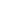 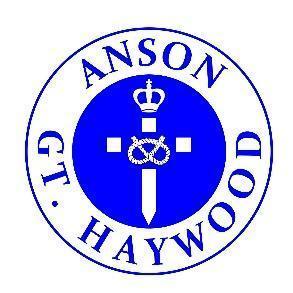 Dear Parents and CarersWhat busy half term we have had at Anson!A Reflection on this half term:Quality Mark Interim ReviewWe would like to share that Anson school has successfully passed the Quality Mark Interim Review. This external review focussed upon English and mathematics and overall standards within the school. The report identified the strengths of teaching and learning across the school and the provision for children with additional needs. Progress and attainment of all pupils was celebrated – well done everyone!Stoke City – This half term, our children have enjoyed working alongside Stoke City Football Club. They have delivered 1 session a week with Class 2. They have been supporting our PE provision so that children feel confident and able to develop their throwing and catching skills.Stoke City have also provided a small reading group called Reading Stars. The children enjoyed this opportunity and have inspired them to read for pleasure both inside and outside school. World Book DayThursday 2nd March was World Book day and the children came to school dressed in their favourite book character. The children dressed up and the costumes were utterly amazing. Thank you for supporting this event and congratulations to the winners of best dressed!Red Nose DayThis year we came to school dressed in our pyjamas to raise awareness of safe sleeping – on behalf of the Lullaby Trust. Thank you for all donations and all money has now gone to support children and families in need supporting Comic Relief. Thank you!Book FairOnce again, we enjoyed our annual visit from the book fair. It was certainly a success with over £600 money raised. As a result, we have been gifted £300 worth of vouchers to spend on books for our 5 times reader and library. What an incredible amount – thank you! Mothering Sunday ServiceThank you to the Worship Council for attending the Mothering Sunday Service in St Stephen’s Church. They spoke with confidence and were rewarded for their efforts with treats from the church and governors alike. Well done Worship council!Didi DanceClass 1 have enjoyed a number of dance sessions this term. These sessions have certainly inspired our younger children to move freely to music and enjoy dancing with their friends. Well done Class 1!BikeabilityClass 3 took part in bikeablity level 1. Even though snow resulted in the sessions being postponed a week, all the children involved passed with flying colours. Once again the instructor complimented all the children on their skills and more importantly, their conduct – ‘they were a real credit to the school’. Well done Class 3!CamerataClass 4 proved once again that Anson is a school bursting with performers! After writing their own song, Anson joined the other 4 schools in the Trust for an afternoon filled with song. Parents and carers were so proud of their performance along with Miss Spennewyn and the rest of the Anson staff. All the children were bubbling with excitement on their return and Year 6 have yet more fond memories to take away from their time in primary school. Huge congratulations to Class 4 and the teaching team!Easter PerformanceThank you to Class 3 for the most beautiful Easter performance – The Tale of the Three Trees. All the children gave their best and the CEO, Mrs Gethin, was delighted to have been in the audience to hear the wonderful singing and witness the outstanding acting of our very talented children. Thank you to Mrs Ford, Mrs Duffy and Mrs Vivash for all your efforts! PTFAThis half term our fantastic PTFA have continued to raise money to fund resources and trips for all our children. The children have enjoyed the PTFA Mothering Sunday gift sale which allowed children to purchase their own special gift for their mother or mother figure within their family. The Easter fayre was another triumph. With the amazing efforts of the PTFA, the children along with family members and staff, were able to celebrate this important time in the Christian calendar with fun and games and oodles of chocolate!       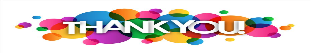 Thank you to everyone for your kind donations of chocolate and your continued support. The children are looking forward to the next events!Reminder: If you would like to join the PTFA and can offer your time, then please contact the school office. Easter ServiceThe Worship Council led the Easter Service in St Stephen’s Church accompanied by Rev. Simon. They reminded us about the real meaning of Easter which was very poignant. Each class contributed to the service making it a particular success. Thank you to all that were able to attend and the continued support of Jenny and Rev. Simon.  Parent Forum Thank you all that attended the Parent Forum. Your views are really valued – thank you!You said: An extra adult to travel to swimming lessonsWe did: A TA accompanies the children to swimming lessonsYou said: Communication channels were confusing – too many.We did: All communication is now via email. Remember to check your emails regularly.Next Meeting:   Friday 5th May 2023 – Dining Hall at 2pm.  All welcome, so please contact the school office if you are able to attend.Mental Health and WellbeingWe are passionate about teaching our children core skills needed for life such as reading, writing and mathematics however we are equally passionate about teaching our children the importance of mental health and wellbeing. 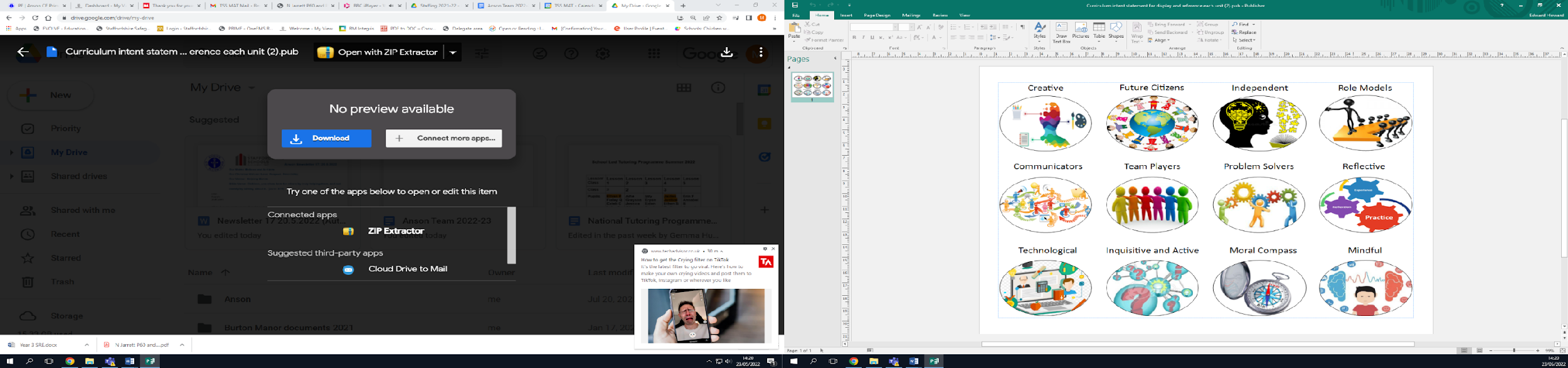 Outdoor Classroom https://www.anson.staffs.sch.uk/children/outdoor-classroom/about-our-outdoor-classroomRemember to check the website blogs to learn more about our learning outdoors.Our gardening phase, in our outdoor classroom, saw onions, garlic and broccoli planted during the winter months however our feathered friends have taken a liking to the broccoli but the onions are still growing. If you are able to spare an hour or two on Friday 28th April to help clear and plant seeds etc. with the classes 1pm-3pm, then please contact the office at the beginning of the first week back.We feel this area is vital to the health and wellbeing of our children…thank you for your continued support!Extra-curricular clubsA big thank you to all the adults for providing the children with such fantastic clubs this half term. These included: chess, choir, Year 6 booster club, football, performing arts, art and craft club, book club, mindfulness, games and puzzles and history detectives! Lots of our children have enjoyed at least one club so on behalf of the children – thank you staff!Keep a look out for clubs that will be available next term.Celebration AssemblyCongratulations to all the children that achieved Star of week this half term. All classes will have a Celebration Assembly – Friday 21st April 2023.All parents are invited to attend at 2:55pm in the school hall. Children nominated for an award, parents will be informed by Thursday 20th April.   Stars of the Week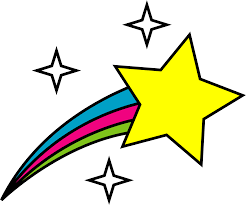 Congratulations to our Stars of the Weeks for Spring Term 2:Well done everyone!Happy Birthday to everyone that celebrated their birthday this half term!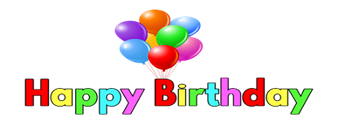 What have we been doing this half term?If you would like to know what your child has been learning over the past few weeks, then take a look at our blogs on the school website. Class 1              https://anson.staffs.sch.uk/blog/category/class-1Class 2              https://anson.staffs.sch.uk/blog/category/class-2Class 3              https://anson.staffs.sch.uk/blog/category/class-3Class 4              https://anson.staffs.sch.uk/blog/category/class-4Homeworkhttps://anson.staffs.sch.uk/children/class-1/about-class-1https://anson.staffs.sch.uk/children/class-2/class-2-homeworkhttps://anson.staffs.sch.uk/children/class-2/class-2-spellingshttps://anson.staffs.sch.uk/children/class-3/class-3-homeworkhttps://anson.staffs.sch.uk/children/class-3/class-3-spellingshttps://anson.staffs.sch.uk/children/class-4/class-4-spellingshttps://anson.staffs.sch.uk/children/class-4/class-4-homeworkKey Dates https://www.anson.staffs.sch.uk/eventsTerm Dateshttps://www.anson.staffs.sch.uk/termdatesWe wish you all a lovely Easter holiday and we look forward to seeing you on Monday 17th April 2023.Best wishesNicola Jarrett Headteacher Date EventDetails31st MarchEaster Term holiday17th April Summer Term StartsChildren return to school – 8.30am 24th April Tree Planting  Eco Council will be involved in tree planting with Mr Gethin – details to follow24th April Clubs beginDetails to follow – check your emails. 27th AprilKS2 UK Parliament Assembly Children in Class 3 and 4 will be invited to attend a special assembly from the UK Parliament – Clare Mullen1pm-1.30pm.28th April PTFA Planting PTFA to plant seeds in the allotments in the outdoor classroom - Details to follow volunteers needed!3rd MayClass 3 – Staffordshire CreateClass 3 will enjoy a dance workshop as a celebration of Staffordshire – details to follow. 5th May Parent Forum Parents are invited to attend the forum 2pm dining hall.8th May BANK HOLIDAY – King’s Coronation School Closed.9th May KEY STAGE 2 SATS WEEK Details emailed to Year 6 parents 9th MayEnglish Grammar, punctuation and spelling Paper 1 and Paper 2Year 6 pupils10th MayEnglish reading paperYear 6 pupils11th May Mathematics paper 1 and 2Year 6 pupils12th May Mathematics paper 3Year 6 pupils 15th May Key Stage 1 Sats quizzes Year 2 pupils will complete assessments during this week 19th May End of Term School finishes 3.25pm Class 1 & 23.30pm Class 3 and 45th June Summer 2 Term Starts Children return to school -8.30am